ANNEX 2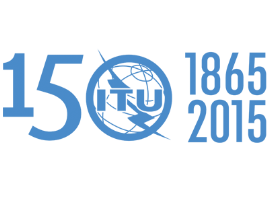 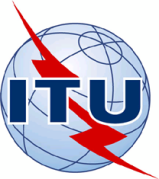 